Анна Пастухова 2Таргетированная реклама АстанаРынок рекламы изменился в предыдущее десятилетие, и рекламодателям нужно по-новому сообщать потенциальным клиентах о своих продуктах. Последние пять лет компании тратят на продвижение в Инстаграм и других соцсетях больше, чем на все другие средства информации. Это значит, что не только печатные издания, но и ТВ-ролики, и билборды потеряли эффективность. Способы продавать товар в Интернете так же разнообразны, как и все остальные. Один из распространенных механизмов — это таргетированная реклама. Почему он важен вашему бизнесу? Преимущества таргетированной рекламыУстаревшие способы рекламы — по телевидению, радио, промоутинг на улицах и другие — менее эффективны по сравнению с таргетом. Дело в том, что они представляют товар или услугу абсолютно всем, кто ее видит. Таргет рекламирует продукты только тем, кому они будут потенциально нужны. Обычным методам подойдут усредненные приемы, без узкой направленности. Настройка и дизайн таргетированной рекламы требует понимания целевой аудитории, ее вкусов и потребностей. Это повышает эффективность всего рекламного комплекса, делает даже традиционные методы эффективными. Кроме того, вложения ресурсов распределяется рациональнее, чем раньше. Исчезает необходимость завоевывать внимание всех телезрителей или прохожих. Рекламу видят только те, кому она действительно пригодится. Алгоритмы самостоятельно определяют аудиторию и показывают ролики и посты выбранному количеству пользователей. Механизмы таргетированной рекламыЧтобы понять, кому показать пост или видео, механизмы таргета используют данные пользователей из открытых источников. Например, берут их из анкеты, заполненной при регистрации в соцсетях. Учитываются такие характеристики:пол и возраст;место жительства и родной город;языки, которыми владеет пользователь;места учебы и работы;хобби, музыка и подписки. Один из наиболее продвинутых сервисов — это Google Ads, где пользователи сами могут увидеть свой профиль по мнению алгоритмов и поменять настройки, чтобы видеть более подходящие объявления. Характер поведения в Сети тоже влияет на таргетированные объявления. Алгоритмы учитывают, сколько времени пользователь проводит в Интернете, на каких страницах и в какое время суток. В отличие от контекстной рекламы, более раннего алгоритма, таргет и реклама в Инстаграм в Астане куда более детализировано. Он показывает информацию не тем, кто вводит данные в поисковую строку, а подпадающим под настройки. Результаты впечатляют: 90% тех, кто видит объявление, интересуется им и переходит по ссылке. Таргетированная реклама в АстанеНапример, если вам нужна таргетированная реклама в Астане, алгоритмы должны учесть кроме возраста и интересов ещё и местоположение клиента. Локально ориентированная реклама особенно нужна местным брендам и малому бизнесу. Самые точные попадания должны быть в районы города — лучший вариант для кафе и магазинов. Заказать таргетированную рекламу можно в агентстве Rise agency. Заходите на сайт, чтобы рассчитать стоимость и увидеть клиентские кейсы. https://text.ru/antiplagiat/62135607d91a9 https://glvrd.ru/s/R3RYdG/ 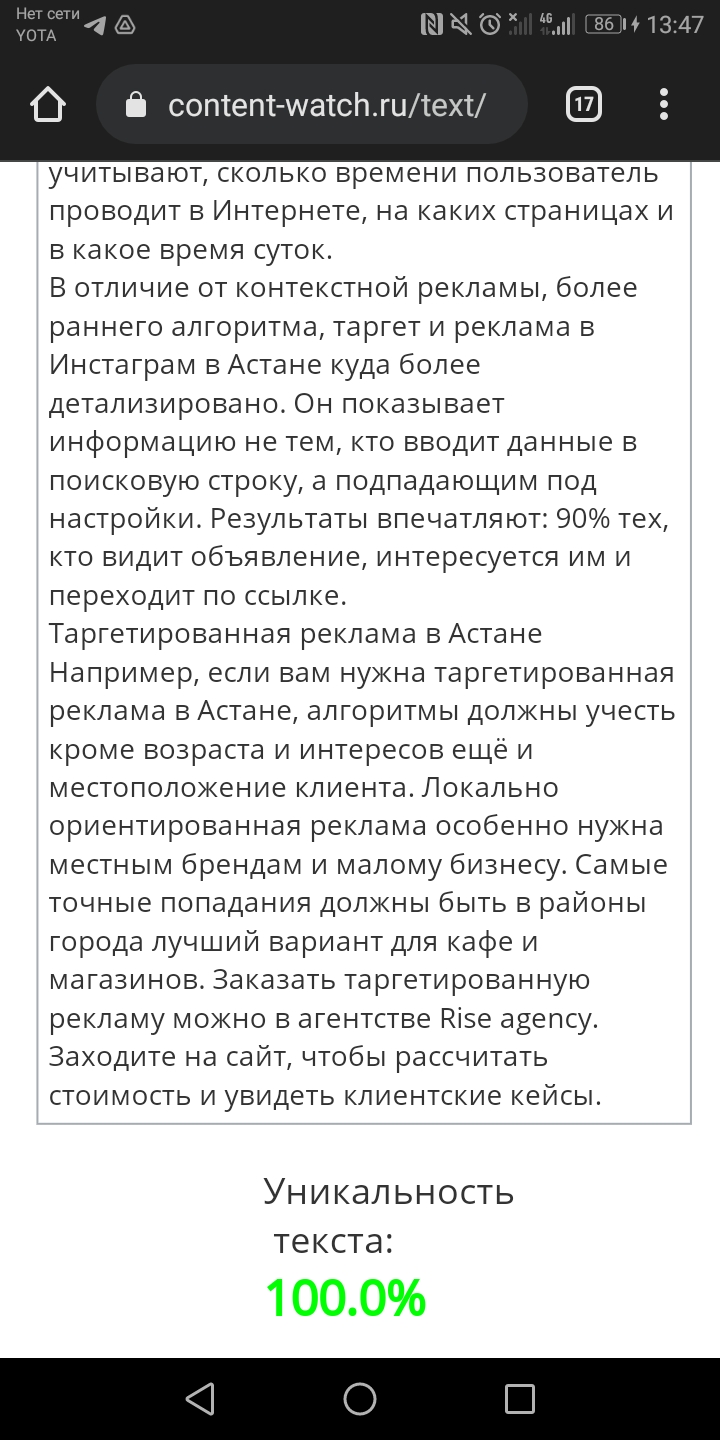 